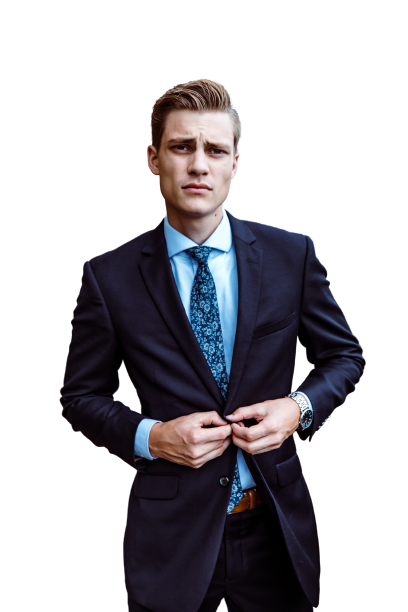 Persönliche DatenGeburtsdatum			02.04.2000Geburtsort			Bucht von Kotor, MontenegroFamilienstand 		ledigStaatsangehörigkeit		polnischBerufliche Erfahrungen/Praktika03.2020 – 06.2020	Schul-Auslandspraktikum Onlineals Softwareentwickler für Lernprogramme/Lern-AppsInternational Formation Center, Madrid/Spanien09.2019 – 03.2020	Schul-Jahrespraktikum als Kaufmannim Einzelhandel und im E-CommerceKerf12.2018 	Schulpraktikum als Kaufmann im LebensmitteleinzelhandelXYZ, DortmundSchulausbildung08.2019 – 			XYZ Berufskolleg, DortmundSchwerpunkt FachinformatikAbschluss voraussichtlich 06.2022: Fachoberschulreife08.2014 – 06.2019 		Hauptschule Scharnhorst, Dortmund				Abschluss: Fachoberschulreife mit Qualifikation (FORQ)09.2008 – 07.2012		Allgemeinbildende Schulen, Bucht von Kotor, MontenegroKenntnisse und FähigkeitenDeutsch			MutterspracheEnglisch			gute Kenntnisse in Wort und SchriftPC/IT				Internet, E-Mail und PC allgemeine AnwenderkenntnisseWord, Excel, PowerPoint erweiterte KenntnisseJava, HTML, CSS erweiterte KenntnisseMobilität			Führerschein Klasse BInteressen/PC			Autodidaktische Weiterbildung online in HTML, CSS,				JAVA, SQLInteressen/Sport		Basketball, Schachspielen, EislaufenDortmund, 22. September 2022-Max Musterman-